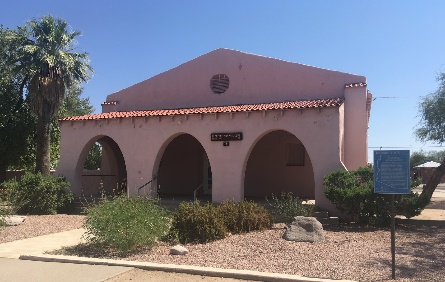  Florence Woman’s Club 231 N. Willow Street, Florence, AZ 85132Historic Clubhouse Rental Fee ScheduleFor example, if you want to rent the clubhouse from Friday afternoon (check-in at 6:00 pm) through Saturday night (check-out at 12:00 am), you will rent the club house for 30 hours.  30 hours X $25 per hour = $750; however, the flat fee for 25-36 hours is $700; therefore, the cost of the rental would be the lesser of the two rates. The rental fee in this case is $700 plus a $200 refundable deposit. For more information, write to FWC, PO BOX 1506, Florence, AZ 86132 or leave a message at (520) 868 8197.         Board Approved - 5/25/21Total number hours from check-in to check-outPrice per hour (plus cost of required insurance and refundable deposit)Rental Restrictions1- 4 hours$38.00 per hour or $140 flat fee - whichever is less(plus $100 refundable damage/cleaning deposit)No decorationsRental must be between 10:00 am and 6:00 pm5- 12 hours$33.00 per hour or $350 flat - whichever is less (plus $150 refundable damage/cleaning deposit)Full-building accessRental must end by 10:00 pm13-24 hours$30 per hour or $450 flat fee - whichever is less(plus $150 refundable damage/cleaning deposit)Full-building access25-36 hours$25 per hour or $700 flat fee - whichever is less (plus $200 refundable damage/cleaning deposit)Full-building access37+ hours$20 per hour(plus $250 refundable damage/cleaning deposit)Full-building access